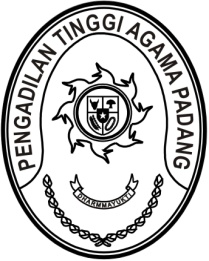 S  U  R  A  T      T  U  G  A  SNomor : W3-A/     /PS.00/7/2022Menimbang 	: 	a.	bahwa untuk mengintensifkan pengawasan dan evaluasi terhadap pelaksanaan tugas lembaga Peradilan sesuai rencana dan ketentuan Peraturan Perundang-undangan yang berlaku maka perlu dilaksanakan pengawasan bidang; 		b.	bahwa pengawasan bidang dilaksanakan terhadap pelaksanaan Administrasi Keperkaraan dan Kesekretariatan pada Pengadilan Tinggi Agama Padang;		c. bahwa pengawasan bidang dilakukan oleh hakim pengawas bidang yang telah ditetapkan dalam Keputusan Ketua Pengadilan Tinggi Agama Padang;cDasar 	: 	1. 	Undang-Undang Nomor 48 Tahun 2009 tentang Kekuasaan Kehakiman;		2.	Undang-Undang Nomor 7 Tahun 1989 tentang Peradilan Agama sebagaimana telah beberapa kali diubah terakhir dengan Undang-Undang Nomor 50 Tahun 2009 tentang Perubahan Kedua Atas Undang-Undang Nomor 7 Tahun 1989 tentang Peradilan Agama;		3.	Peraturan Mahkamah Agung Nomor 8 Tahun 2016 tentang Pengawasan dan Pembinaan Atasan Langsung di Lingkungan Mahkamah Agung dan Badan Peradilan dibawahnya;		4.	Keputusan Ketua Mahkamah Agung Nomor KMA/080/SK/VIII/2006 tentang Pedoman Pelaksanaan Pengawasan di Lingkungan Badan-badan Peradilan;		8.	Keputusan Ketua Mahkamah Agung Nomor 145/KMA/SK/VIII/2007 tentang Memberlakukan Buku IV Pedoman Pelaksanaan Pengawasan di Lingkungan Badan-Badan Peradilan;		9.	Keputusan Ketua Pengadilan Tinggi Agama Padang Nomor 
W3-A/1423/PS.00/5/2022 tentang Penunjukan Hakim Pengawas Bidang, Hakim Pembina dan Pengawas Daerah di Lingkungan Pengadilan Tinggi Agama Padang Tahun 2022MEMBERI TUGASKepada 	:	daftar terlampirUntuk	:	Pertama	:	Melakukan pengawasan bidang pada Pengadilan Tinggi Agama Padang dari tanggal 19 s.d. 29 Juli 2022.Kedua	:	Melaporkan hasil pengawasan bidang kepada Wakil Ketua Pengadilan Tinggi Agama Padang selaku koordinator pengawasan selambatnya tiga hari setelah pelaksanaan pengawasan bidang.18 Juli 2022Ketua,Zein AhsanLAMPIRAN SURAT TUGAS KETUAPENGADILAN TINGGI AGAMA PADANGNOMOR   :W3-A/        /PS.00/7/2022TANGGAL: 18 JULI 2022DAFTAR HAKIM PENGAWAS BIDANG PADA PENGADILAN TINGGI AGAMA PADANGTAHUN 2022Ketua,Zein AhsanNONAMA/NIP/GOLONGANJABATAN / PENUGASANBIDANG PENGAWASANASISTENKET123456Drs. H. Sulem Ahmad, S.H., M.A.195607291986031002Pembina Utama (IV/e)Hakim Utama/Hakim Pengawas BidangAdministrasi Umum(Keuangan dan Pelaporan)Drs. HamzahRahmita, S.Ag.Drs. Ridwan Alimunir, S.H., M.H.195612221984031002Pembina Utama (IV/e)Hakim Utama/Hakim Pengawas BidangAdministrasi Umum(Tata Usaha dan Rumah Tangga)Drs. Syaiful Ashar, S.H.Hj. Alifah, S.H.Drs. H. Syafri Amrul, M.H.I.195804101987031006Pembina Utama (IV/e)Hakim Utama/Hakim Pengawas BidangAdministrasi Persidangan danAdministrasi PerkaraH. Damris, S.H.Enjer Sades, S.H.Drs. H. Sulem Ahmad, S.H., M.A.195607291986031002Pembina Utama (IV/e)Hakim Utama/Hakim Pengawas BidangKinerja Pelayanan PublikMasdi, S.H.Faizal Roza, S.H.Drs. Bahrul Amzah, M.H.195810201989031003Pembina Utama (IV/e)Hakim Utama/Hakim Pengawas BidangAdministrasi Umum(Kepegawaian dan Teknologi Informasi)Drs. DaryamurniMulyani, S.H.Drs. H. Amridal, S.H., M.A.195606151980031009Pembina Utama (IV/e)Hakim Utama/Hakim Pengawas BidangAdministrasi Umum(Rencana Program dan Anggaran)Drs. H. YusnediYun Ridhwan, S.H.Dra. Hj. Rosliani, S.H., M.A.196310081989032003Pembina Madya (IV/d)Hakim Utama/Hakim Pengawas BidangManajemen PeradilanNora Oktavia, S.H.H. Kutung Saraini, S.Ag.